Муниципальный тур Всероссийской олимпиады школьников по французскому языку2016-20179-11 классыЛексико-грамматический тестЛист заданий Durée de l’épreuve : 45 minutes						Note sur 35Exercice 1. Lisez et complétez le texte avec les mots ci-dessous.														12 pointsFini de lire dans son coin! Aujourd’hui, les livres [1]_________________________ l’air et changent [2]________________________ mains. C’est le “bookcrossing”. Ce mouvement a été inventé en 2001 par Hornbaker, un informaticien américain passionné [3]_____________________lecture. C’est lui qui a créé le site www.bookcrossing.com.Une version française de ce site est accessible sur http://bookcrossingfrance.apinc.org. Le hic: la [4]______________________ des informations sont quand même en anglais…Antoine, 18 ans«J’ai découvert l’échange de livres il y a deux ans, [5]___________________ une fille de mon lycée qui [6]____________________ relâché un ouvrage. Le concept du bookcrossing, entre le jeu et la littérature, m’a tout de suite [7]___________________. C’est comme une grande [8]____________________ au trésor litéraire, et du coup, je lis des livres que je n’[9]_________________ jamais choisis tout seul. [10]________________ ai déjà relâché dix-huit que j’avais aimés et achetés en double. Cela me [11]___________________l’occasion, ensuite, d’avoir des échanges intéressants avec les copains du forum. Parfois, on se donne des rendez-vous, ça me permet de rencontrer des gens qui ont le même [12]__________________ d’intérêt.»Exercice 2. Conjuguez les verbes au passé.					13 pointsLe journaliste. – Hugues Delalande, comment devient-on écrivain?H. Delalande. – Je_______________________________[1] (toujours vouloir) être écrivain. Je___________________________[2] (avoir) à peine 6 ans quand je________________________ [3] (écrire) mes premières lignes, pas des récits complets, juste des mots jetés sur le papier. D’ailleurs je____________________[4] (écrire) sur des tickets de rationnement car nous __________________ [5] (être) en temps de guerre. Et je_____________________ [6] (demander) à ma mère de coudre les feuilles! Je_______________________ [7] (être) très fier de mes “livres”, et sur la dernière page ____________________[8] (figurer) la liste des “oeuvres” déjà existantes! Je____________________[9] (prévoir) une collection imaginaire qui______________________ [10] (s’appeler) Les Deux Ours et qui ______________________[11] (réunir) mes récits et ceux de mon frère. Vous voyez, on_____________________[12] (avoir) tous les deux un penchant pour la littérature!Le journaliste. – Mais vous seul______________________[13] (devenir) un écrivain de talent!Exercice 3. Complétez le texte avec les prépositions (dans, pendant, en, pour).Le poumon de la terre.Le gouvernement brésilien a étudié ____________ [1] plusieurs années le problème de la sauvegarde de la forêt amazonienne. La forêt a perdu 30 % de sa superficie____________ [2] cinquante ans, et le processus de déforestation s’accélère. Un dispositif de surveillance par satellite a fonctionné sans succès _______________ [3] des années. Le gouvernement est impuissant et la forêt est livrée sans merci à toutes sortes d’exploitations sauvages: ainsi un entrepreneur brésilien a gagné une fortune______________ [4] deux ans, en s’appropriant cinq millions d’hectares de forêt. Flore et faune: l’homme a détruit ________________ [5] quelques décennies ce que la nature avait élaboré _______________ [6] des siècles. En désespoir de cause, et avec le soutien de Greenpeace, le gouvernement a décidé de privatiser une partie de la forêt. Les parcelles seront attribuées __________________ [7] une prériode de quatre ans à des sociétés dont la gestion sera rigoureusement contrôlée _________________ [8] toute la période du contrat. Privatiser ________________ [9] sauver la planète? Est-ce une solution? On connaîtra la réponse _______________ [10] quelques années.ПЕРЕНЕСИ СВОИ РЕШЕНИЯ В ЛИСТ ОТВЕТОВ !!!Муниципальный тур Всероссийской олимпиады школьников по французскому языку9-11 классыЛексико-грамматический тестРегистрационный номер участникаЛист ответовМуниципальный тур Всероссийской олимпиады школьников по французскому языку9-11 классыКонкурс понимания устного текста Лист заданийDurée de l’épreuve : 30 minutes environ						Note sur 20Document 1 Consigne : Choisissez la bonne réponse ou écrivez l’information demandée.1. Que veut dire « manga » ? 								1 point__________________________________________________________________2. D’où viennent les mangas ? 								1 point_________________________________________________________________3. Quelles sont les différences entre les bandes dessinées franco-belges et les mangas ? Complétez le tableau.						8 points	        FORMAT	 IMPRESSION EN	SENS DE LECTURE   NOMBRE DE PAGES4. Quel public apprécie particulièrement les mangas en Europe ? 		1 point__________________________________________________________________5. Chaque série de mangas s’adresse à un public précis. 			1 point6. Les personnages de mangas font rêver les lecteurs par les différences qu’ils présentent avec eux. 									1 point7. Les personnages de mangas ont les mêmes problèmes, se posent les mêmes questions et évoluent comme eux.							 1 point8. Le nombre de tomes par série est déterminé par l’âge des lecteurs, leurs questionnements. 	                                                                                            1 point9. Quels sont les éléments propres aux mangas ?				2 pointsA. Ce sont majoritairement des histoires fantastiques.B. Le sport est très présent dans de nombreuses histoires.C. L’amitié et la persévérence sont au coeur des histoires.10. Complétez les phrases suivantes :						2 points« … des milliers de séries différentes, et ce pour tous les publics. Certaines sont destinées spécialement aux 1)______________________, d’autres aux 2)____________________.»11. Le nombre des adultes lisant les mangas en France devient de plus en plus important. 	1 pointПЕРЕНЕСИ СВОИ РЕШЕНИЯ В ЛИСТ ОТВЕТОВ !!!Муниципальный тур Всероссийской олимпиады школьников по французскому языку9-11 классыКонкурс понимания устного текста Регистрационный номер участникаЛист ответовМуниципальный тур Всероссийской олимпиады школьников по французскому языку9-11 классыКонкурс понимания письменных текстовЛист заданийDurée de l’épreuve : 70 minutes							Note sur 25Document 1Consigne : Lisez le document, puis cochez la bonne case.1. Les 15-24 ans sont :								2 pointsA. optimistesB. pessimistesC. individualistes2. Ils ont peur de : 								1 pointA. la lassitudeB. la solitudeC. la promptitude3. On appelle cette génération : 							1 pointA. la génération loopingB. la génération zappingC. la génération dancing4. C’est la génération : 									1 pointA. de l’enchantementB. du déchargementC. du désenchantement5. Cette génération est : 									1 point	A. idéaliste	B. réaliste	C. artiste6. Les jeunes seront capables d’imposer : 						1 point	A. leurs valeursB. leurs ardeursC. leurs ferveurs7. Ils devront définir : 									1 point	A. les saveurs	B. les valeurs	C. les douceursDocument 2. Consigne : Lisez le texte, puis répondez aux questions 8-14, en cochant la bonne réponse, ou en écrivant l’information demandée.Les musées misent sur les ados.Difficile d’attirer les jeunes dans les expositions. Et pourtant, ils forment le public de demain. Afin de les inciter à découvrir l’art, les initiatives se multiplient.L’enfant fréquente le musée par obligation, accompagné de ses parents ou de son instituteur. L’adulte le visite par plaisir, parce qu’il en possède le goût ou les codes. Entre les deux, rien, ou presque. Chez l’ado, la perspective de franchir ces portes provoque des poussées d’urticaire, lui qui ne voit dans ces institutions que des mausolées poussiéreux, préférant à la contemplation d’un Rubens ou d’un Picasso le spectacle d’une toile (mais de cinéma) ou le plongeon dans la Toile (mais du cyberespace).Cette population récalcitrante devient aujourd’hui pour les musées une cible prioritaire. « Elle constitue nos visiteurs de demain », rappelle Marie Fontanel, directrice des publics du Quai Branly. Mais l’inciter à venir n’est pas chose aisée, tant le fossé entre les générations s’est creusé récemment. « La culture Internet a boulversé les comportements et la relation au savoir, poursuit Catherine Guillou, directrice des publics du Louvre. Les musées ne peuvent plus s’accrocher aux réseaux traditionnels de la trasmission des connaissances. Le temps est venu de réfléchir à de nouvelles approches. »Plusieurs établissements ont ainsi commencé à tester leurs propres formules, qu’ils imaginent ludiques et conviviales. Depuis octobre 2007, le musée d’Orsay expérimente, durant les vacances scolaires, les Ranc’arts, visites-ateliers destinées aux 11-16 ans. Leurs thèmes (le couple, la représentation de soi, la caricature...) ont été déterminés en fonction des préoccupations de cet âge. « Nous avons atteint un taux de remplissage moyen de 70 %, analyse Rosa Djaoud, chargée des projets éducatifs. Ce qui, au terme de cette première année d’exercice, nous paraît satisfaisant. »Depuis la rentrée 2008, le Quai Branly organise, pour sa part, chaque premier samedi du mois, les soirées Before, à l’adresse des 18-25 ans. Dédiées à la découverte des cultures urbaines – slam, hip-hop... – elles offrent aussi la possibilité de flâner dans les collections, sous la conduite informelle d’étudiants-médiateurs. « L’effet de bouche-à-oreille commence à fonctionner, constate An-Gaell Bénédic, chargée de médiation. La dernière séance, consacrée à la musique afro-caribéenne, a remporté un vrai succès. Les 170 places disponibles ont été distribuées et nous avons même dû refuser des visiteurs. »D’autrees musées suivront le mouvement. Le Centre Pompidou a d’ores et déjà programmé, pour la fin de 2009, l’ouverture d’un « espace ado ». Les jeunes y rencontreront des créateurs de tous horizons, plasticiens, vidéastes, designers, architectes ou dessinateurs de BD, avec lesquels ils pourront discuter et travailler. Une façon d’amorcer le dialogue.Annick Colonna-Cesari, www.lexpress.fr, 22/12/20088. Cet article traite :								    1 pointA. de la nécessité pour les musées d’attirer un nouveau public.B. de l’augmentation de la fréquentation des musées en France.C. du désintérêt des jeunes pour les dernières créations artistiques.9. Quel regard les adolescents portent-ils sur l’art en général ? Expliquez avec vos propres mots.                                                                                         2 points____________________________________________________________________________________________________________________________________10. Vrai ou Faux ? Cochez la bonne case et justifiez votre réponse en citant un passage du texte.                                                                                         9 points											 Vrai   Faux11. Pourquoi C. Guillou dit que « La culture Internet a boulversé les comportements et la relation au savoir » ?                                            2 points__________________________________________________________________________________________________________________________________________________________________________________________________12. A partir de quel critère les musées français ont-ils élaboré leurs nouveaux modes d’attraction ?                                                                                1 point___________________________________________________________________________________13. Quelles sont les répercussions de ces nouvelles initiatives ? 		1 pointA. L’attrait est décevant.B. Le succès est immédiat.C. L’intérêt est grandissant.14. Que devraient permettre les prochaines rencontres au Centre Pompidou ? Expliquez avec vos propres mots.							1 point__________________________________________________________________________________________________________________________________________________________________________________________________ПЕРЕНЕСИ СВОИ РЕШЕНИЯ В ЛИСТ ОТВЕТОВ !!!Муниципальный тур Всероссийской олимпиады школьников по французскому языку9-11 классыКонкурс понимания письменных текстовРегистрационный номер участникаЛист ответовМуниципальный тур Всероссийской олимпиады школьников по французскому языку9-11 классыКонкурс письменной речиЛист заданийDurée de l’épreuve : 1h 10 minutes						Note sur 25Situation : Vous participez au concours d’écriture « Plume Ado ». Le thème : L’image décodée.Consigne : Écrivez un commentaire du document fourni en 3 parties :1. Présenter le document. Dites ce que vous voyez sur la photo, quand et où elle a été prise. Сaractérisez l'atmosphère générale.2. Interpréter le document. Cherche-t-il à informer, à expliquer, à argumenter, à convaincre, à faire de l’humour ? Y parvient-il ? Justifiez votre réponse.3. Dire ce que vous pensez du sujet abordé dans le document en justifiant votre réflexion.Donnez un titre à votre texte. La longueur du texte est de 150  10% mots.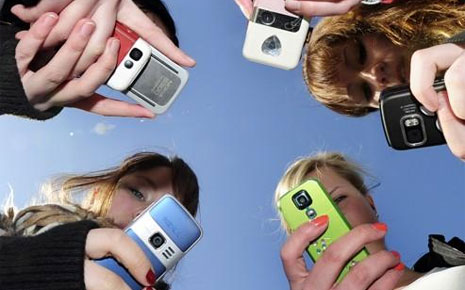 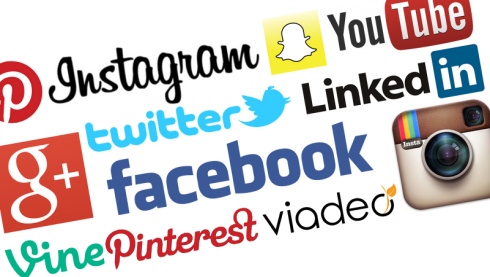 Муниципальный тур Всероссийской олимпиады школьников по французскому языку9-11 классыКонкурс письменной речиЛист ответовРегистрационный номер участникаRègle de décompte des mots : est considéré comme mot tout ensemble de signes placé entre deux espaces. « c’est-à-dire » = 1 mot, « un bon élève » = 3 mots, « J’ai 14 ans » = 3 mots.______________________________________________________________________________________________________________________________________________________________________________________________________________________________________________________________________________________________________________________________________________________________________________________________________________________________________________________________________________________________________________________________________________________________________________________________________________________________________________________________________________________________________________________________________________________________________________________________________________________________________________________________________________________________________________________________________________________________________________________________________________________________________________________________________________________________________________________________________________________________________________________________________________________________________________________________________________________________________________________________________________________________________________________________________________________________________________________________________________________________________________________________________________________________________________________________________________________________________________________________________________________________________________________________________________________________________________________________________________________________________________________________________________________________________________________________________________________________________________________________________________________________________________________________________________________________________________________________________________________________________________________________________________________________________________________________________________________________________________________________________________________________________________________________________________________________________________________________________________________________________________________________________Nombre de mots: ___________Муниципальный тур Всероссийской олимпиады школьников по французскому языку9-11 классыКонкурс устной речиЛист заданийPréparation : 8 minutesDurée de l’épreuve :8 minutes						Note sur 25Consigne : Tirez au sort une phrase à valeur polémique. Dégagez le problème qu’elle comporte et présentez votre opinion sur le sujet de manière construite (introduction, développement, conclusion) et argumentée. En présentant votre point de vue, vous faites des commentaires, vous donnez des arguments et des exemples.Après l’exposé argumentatif (de 3 minutes environ), vous défendrez votre opinion au cours du débat de 3 minutes environ avec les membres du jury. Sujet à valeur polémique.1. Un sondage auprès des 15-18 ans en France montre que pour les adolescents de cet âge, la réussite, ce n’est ni l’argent, ni le pouvoir, mais l’amour. Qu’est-ce qui est important pour réussir dans la vie ?Conseils de présentation :Je suis le narrateur : je parle (3 minutes environ) à la première personne du singulier.Je construis mon exposé : introduction, développement en deux parties, conclusion.Je m’adresse à mes interlocuteurs en les regardant.Je parle clairement (articulation, rythme, intonation) et assez fort.Je consulte mon plan/mes notes sans les lire.Je réponds aux questions du jury (entretien de 3 minutes environ) : je justifie mon interprétation et j’apporte les précisions nécessaires.Муниципальный тур Всероссийской олимпиады школьников по французскому языку9-11 классыКонкурс устной речиЛист заданийPréparation : 8 minutesDurée de l’épreuve :8 minutes						Note sur 25Consigne : Tirez au sort une phrase à valeur polémique. Dégagez le problème qu’elle comporte et présentez votre opinion sur le sujet de manière construite (introduction, développement, conclusion) et argumentée. En présentant votre point de vue, vous faites des commentaires, vous donnez des arguments et des exemples.Après l’exposé argumentatif (de 3 minutes environ), vous défendrez votre opinion au cours du débat de 3 minutes environ avec les membres du jury. Sujet à valeur polémique.2. Les jeunes aspirent à l’autonomie, mais sont souvent obligés de rester chez leurs parents jusqu’à 25 ans, le temps de leurs études à la Faculté. Aimeriez-vous être indépendant(e) ? Conseils de présentation :Je suis le narrateur : je parle (3 minutes environ) à la première personne du singulier.Je construis mon exposé : introduction, développement en deux parties, conclusion.Je m’adresse à mes interlocuteurs en les regardant.Je parle clairement (articulation, rythme, intonation) et assez fort.Je consulte mon plan/mes notes sans les lire.Je réponds aux questions du jury (entretien de 3 minutes environ) : je justifie mon interprétation et j’apporte les précisions nécessaires.Муниципальный тур Всероссийской олимпиады школьников по французскому языку9-11 классыКонкурс устной речиЛист заданийPréparation : 8 minutesDurée de l’épreuve :8 minutes						Note sur 25Consigne : Tirez au sort une phrase à valeur polémique. Dégagez le problème qu’elle comporte et présentez votre opinion sur le sujet de manière construite (introduction, développement, conclusion) et argumentée. En présentant votre point de vue, vous faites des commentaires, vous donnez des arguments et des exemples.Après l’exposé argumentatif (de 3 minutes environ), vous défendrez votre opinion au cours du débat de 3 minutes environ avec les membres du jury. Sujet à valeur polémique.3. D’après vous, quel rôle la mode joue-t-elle ? Est-elle un moyen de se singulariser ou de se fondre dans la masse ? Etes-vous par exemple pour ou contre les tatouages et les piercings ?Conseils de présentation :Je suis le narrateur : je parle (3 minutes environ) à la première personne du singulier.Je construis mon exposé : introduction, développement en deux parties, conclusion.Je m’adresse à mes interlocuteurs en les regardant.Je parle clairement (articulation, rythme, intonation) et assez fort.Je consulte mon plan/mes notes sans les lire.Je réponds aux questions du jury (entretien de 3 minutes environ) : je justifie mon interprétation et j’apporte les précisions nécessaires.Муниципальный тур Всероссийской олимпиады школьников по французскому языку9-11 классыКонкурс устной речиЛист заданийPréparation : 8 minutesDurée de l’épreuve :8 minutes						Note sur 25Consigne : Tirez au sort une phrase à valeur polémique. Dégagez le problème qu’elle comporte et présentez votre opinion sur le sujet de manière construite (introduction, développement, conclusion) et argumentée. En présentant votre point de vue, vous faites des commentaires, vous donnez des arguments et des exemples.Après l’exposé argumentatif (de 3 minutes environ), vous défendrez votre opinion au cours du débat de 3 minutes environ avec les membres du jury. Sujet à valeur polémique.4. Choisir sa future profession n’est jamais facile. Avez-vous déjà fait votre choix ? Qu’est-ce qui serait important dans votre futur métier ? Conseils de présentation :Je suis le narrateur : je parle (3 minutes environ) à la première personne du singulier.Je construis mon exposé : introduction, développement en deux parties, conclusion.Je m’adresse à mes interlocuteurs en les regardant.Je parle clairement (articulation, rythme, intonation) et assez fort.Je consulte mon plan/mes notes sans les lire.Je réponds aux questions du jury (entretien de 3 minutes environ) : je justifie mon interprétation et j’apporte les précisions nécessaires.Муниципальный тур Всероссийской олимпиады школьников по французскому языку9-11 классыКонкурс устной речиЛист заданийPréparation : 8 minutesDurée de l’épreuve :8 minutes						Note sur 25Consigne : Tirez au sort une phrase à valeur polémique. Dégagez le problème qu’elle comporte et présentez votre opinion sur le sujet de manière construite (introduction, développement, conclusion) et argumentée. En présentant votre point de vue, vous faites des commentaires, vous donnez des arguments et des exemples.Après l’exposé argumentatif (de 3 minutes environ), vous défendrez votre opinion au cours du débat de 3 minutes environ avec les membres du jury. Sujet à valeur polémique.5. C’est difficile d’être sincère parce que tout ne mérite pas d’être dit. Notre vie quotidienne est faite de petits mensonges sans lesquels nous serions insupportables. La sincérité et le mensonge sont-ils indispensables dans le quotidien ?Conseils de présentation :Je suis le narrateur : je parle (3 minutes environ) à la première personne du singulier.Je construis mon exposé : introduction, développement en deux parties, conclusion.Je m’adresse à mes interlocuteurs en les regardant.Je parle clairement (articulation, rythme, intonation) et assez fort.Je consulte mon plan/mes notes sans les lire.Je réponds aux questions du jury (entretien de 3 minutes environ) : je justifie mon interprétation et j’apporte les précisions nécessaires.Муниципальный тур Всероссийской олимпиады школьников по французскому языку9-11 классыКонкурс устной речиЛист заданийPréparation : 8 minutesDurée de l’épreuve :8 minutes						Note sur 25Consigne : Tirez au sort une phrase à valeur polémique. Dégagez le problème qu’elle comporte et présentez votre opinion sur le sujet de manière construite (introduction, développement, conclusion) et argumentée. En présentant votre point de vue, vous faites des commentaires, vous donnez des arguments et des exemples.Après l’exposé argumentatif (de 3 minutes environ), vous défendrez votre opinion au cours du débat de 3 minutes environ avec les membres du jury. Sujet à valeur polémique.6. Certains élèves ont des difficultés dans leurs études qui peuvent aller jusqu’à l’échec scolaire. Que faudrait-il faire pour « repêcher » ces jeunes ? Proposez des solutions.Conseils de présentation :Je suis le narrateur : je parle (3 minutes environ) à la première personne du singulier.Je construis mon exposé : introduction, développement en deux parties, conclusion.Je m’adresse à mes interlocuteurs en les regardant.Je parle clairement (articulation, rythme, intonation) et assez fort.Je consulte mon plan/mes notes sans les lire.Je réponds aux questions du jury (entretien de 3 minutes environ) : je justifie mon interprétation et j’apporte les précisions nécessaires.Муниципальный тур Всероссийской олимпиады школьников по французскому языку9-11 классыКонкурс устной речиЛист заданийPréparation : 8 minutesDurée de l’épreuve :8 minutes						Note sur 25Consigne : Tirez au sort une phrase à valeur polémique. Dégagez le problème qu’elle comporte et présentez votre opinion sur le sujet de manière construite (introduction, développement, conclusion) et argumentée. En présentant votre point de vue, vous faites des commentaires, vous donnez des arguments et des exemples.Après l’exposé argumentatif (de 3 minutes environ), vous défendrez votre opinion au cours du débat de 3 minutes environ avec les membres du jury. Sujet à valeur polémique.7. Les vieillards formulent de nombreux reproches à l'égard des jeunes d'aujourd'hui. Quels sont ces reproches ? Pensez-vous qu'ils soient mérités ? Pourquoi ?Conseils de présentation :Je suis le narrateur : je parle (3 minutes environ) à la première personne du singulier.Je construis mon exposé : introduction, développement en deux parties, conclusion.Je m’adresse à mes interlocuteurs en les regardant.Je parle clairement (articulation, rythme, intonation) et assez fort.Je consulte mon plan/mes notes sans les lire.Je réponds aux questions du jury (entretien de 3 minutes environ) : je justifie mon interprétation et j’apporte les précisions nécessaires.Муниципальный тур Всероссийской олимпиады школьников по французскому языку9-11 классыКонкурс устной речиЛист заданийPréparation : 8 minutesDurée de l’épreuve :8 minutes						Note sur 25Consigne : Tirez au sort une phrase à valeur polémique. Dégagez le problème qu’elle comporte et présentez votre opinion sur le sujet de manière construite (introduction, développement, conclusion) et argumentée. En présentant votre point de vue, vous faites des commentaires, vous donnez des arguments et des exemples.Après l’exposé argumentatif (de 3 minutes environ), vous défendrez votre opinion au cours du débat de 3 minutes environ avec les membres du jury. Sujet à valeur polémique.8. Pensez-vous qu'il est nécessaire de faire de longues études pour trouver du travail ?Conseils de présentation :Je suis le narrateur : je parle (3 minutes environ) à la première personne du singulier.Je construis mon exposé : introduction, développement en deux parties, conclusion.Je m’adresse à mes interlocuteurs en les regardant.Je parle clairement (articulation, rythme, intonation) et assez fort.Je consulte mon plan/mes notes sans les lire.Je réponds aux questions du jury (entretien de 3 minutes environ) : je justifie mon interprétation et j’apporte les précisions nécessaires.Муниципальный тур Всероссийской олимпиады школьников по французскому языку9-11 классыКонкурс устной речиЛист заданийPréparation : 8 minutesDurée de l’épreuve :8 minutes						Note sur 25Consigne : Tirez au sort une phrase à valeur polémique. Dégagez le problème qu’elle comporte et présentez votre opinion sur le sujet de manière construite (introduction, développement, conclusion) et argumentée. En présentant votre point de vue, vous faites des commentaires, vous donnez des arguments et des exemples.Après l’exposé argumentatif (de 3 minutes environ), vous défendrez votre opinion au cours du débat de 3 minutes environ avec les membres du jury. Sujet à valeur polémique.9. L’essentiel c’est de participer, qu’on échoue ou qu’on réussisse. Qu’en pensez-vous ?Conseils de présentation :Je suis le narrateur : je parle (3 minutes environ) à la première personne du singulier.Je construis mon exposé : introduction, développement en deux parties, conclusion.Je m’adresse à mes interlocuteurs en les regardant.Je parle clairement (articulation, rythme, intonation) et assez fort.Je consulte mon plan/mes notes sans les lire.Je réponds aux questions du jury (entretien de 3 minutes environ) : je justifie mon interprétation et j’apporte les précisions nécessaires.Муниципальный тур Всероссийской олимпиады школьников по французскому языку9-11 классыКонкурс устной речиЛист заданийPréparation : 8 minutesDurée de l’épreuve :8 minutes						Note sur 25Consigne : Tirez au sort une phrase à valeur polémique. Dégagez le problème qu’elle comporte et présentez votre opinion sur le sujet de manière construite (introduction, développement, conclusion) et argumentée. En présentant votre point de vue, vous faites des commentaires, vous donnez des arguments et des exemples.Après l’exposé argumentatif (de 3 minutes environ), vous défendrez votre opinion au cours du débat de 3 minutes environ avec les membres du jury. Sujet à valeur polémique.10. « Garçons et filles ont le même éventail d’émotions, c’est leur expression qui varie selon le sexe », note le psychanalyste Alain Braconnier. Donnez votre avis.Conseils de présentation :Je suis le narrateur : je parle (3 minutes environ) à la première personne du singulier.Je construis mon exposé : introduction, développement en deux parties, conclusion.Je m’adresse à mes interlocuteurs en les regardant.Je parle clairement (articulation, rythme, intonation) et assez fort.Je consulte mon plan/mes notes sans les lire.Je réponds aux questions du jury (entretien de 3 minutes environ) : je justifie mon interprétation et j’apporte les précisions nécessaires.1A. prennentB. désirentC.attendentD.adorent2A. deB. desC. enD. les3A. àB. deC. enD. pour4A. masseB. sommeC. quantitéD. plupart5A. selonB. grâce àC. d’aprèsD. auprès6A. avaitB. aC. auraisD. aura7A. amuséB. surprisC. séduitD. indigné8A. chasseB. étudeC. découverteD. quête9A. auraiB. auraisC. aiD. avais10A. J’enB. J’yC. Je lesD. Je leur11A. trouveB. chercheC. donneD. rend12A. pointB. centreC. picD. milieuEx N°Réponses Réponses Réponses Réponses Réponses Réponses Réponses Réponses Réponses Réponses Réponses Réponses Réponses 11 _____2 ______2 ______2 ______3 ______3 ______4 ______4 ______4 ______5 ______5 ______5 ______6______7_____8______8______8______9______9______10______10______10______11______11______11______12_____21____________1____________1____________2_____________2_____________2_____________2_____________3____________3____________3____________4___________4___________4___________5____________5____________5____________6______________6______________6______________6______________7____________7____________7____________8___________8___________8___________9____________9____________9____________10___________10___________10___________10___________11___________11___________11___________12___________12___________12___________13___________13___________13___________31__________1__________2__________2__________2__________3__________3__________3__________4_________4_________4_________5_________5_________6__________6__________7__________7__________7__________8__________8__________8__________9_________9_________9_________10________10________ BD franco-belges1)___________________________3)_________________________________5)____________________________________________7)________________________________________Mangas2)______________________________________4)______________________________________________6)________________________________________________________8)___________________________________________________A. VRAIB. FAUXC. N’EST PAS MENTIONNÉA. VRAIB. FAUXC. N’EST PAS MENTIONNÉA. VRAIB. FAUXC. N’EST PAS MENTIONNÉA. VRAIB. FAUXC. N’EST PAS MENTIONNÉA. VRAIB. FAUXC. N’EST PAS MENTIONNÉ№ RéponseRéponseRéponseRéponseRéponseRéponseRéponseRéponse1231)1)1)3)3)5)7)7)32)2)2)4)4)6)8)8)45АВСС6АВСС7АВСС8АВСС9АВСС101)_______________________________2)_______________________________1)_______________________________2)_______________________________1)_______________________________2)_______________________________1)_______________________________2)_______________________________1)_______________________________2)_______________________________1)_______________________________2)_______________________________1)_______________________________2)_______________________________11АВССLes 15-24 ans sont désenchantés, mais pragmatiques.Désorientés, pessimistes, individualistes, blasés mais solidaires et tolérants, c’est ainsi que l’on peut définir les jeunes aujourd’hui. On peut ajouter qu’ils sont pour la plupart pragmatiques, éclectiques, hédonistes, nomades, amateurs de dérision et de transgression. Ils ont aussi peur de la solitude, du vide et de l’avenir. C’est pourquoi la communication, la consommation, l’agitation et la fête sont pour eux des façons d’oublier et de vivre.La « génération zapping » est celle de l’ouverture, de la tolérance aux autres, sans doute aussi du désenchantement, aus sens religieux et laïc du terme. Elle n’entend pas changer le monde, car la tâche lui paraît trop difficile. Elle souhaite au contraire s’y intégrer et elle se montre même parfois conformiste. Mais elle est en même temps réaliste, débrouillarde et capable de s’adapter à toutes les situations. Sa désapprobation à l’égard de la société ne signifie pas qu’elle ne pourra pas assumer les responsabilités qui l’attendent. Son pragmatisme et sa volonté de s’en sortir devraient constituer des leviers pour « soulever » le monde, en tout cas pour le faire évoluer.Loin d’être les membres passifs de la « bof génération », les jeunes seront capables d’imposer progressivement leurs valeurs. Mais il leur faudra préalablement les définir. On peut imaginer qu’elles seront fondatrices d’un monde dans lequel la technologie, l’image, la musique, le virtuel, les rapports humains (sélectifs) et les appartenances (éphémères) joueront un rôle essentiel.Gérard Mermet, Francoscopie, 2005A. Visiter un musée est une initiative très appréciée des adolescents.Justification :________________________________________________________________________________________________________________________________________________________B. Les nouvelles technologies ont engendré un grand écart générationnel.Justification :________________________________________________________________________________________________________________________________________________________C. Les musées doivent faire preuve d’originalité s’ils veulent intéresser davantage.Justification :________________________________________________________________________________________________________________________________________________________1AABC2AABC3AABC4AABC5AABC6AABC7AABC8AABC910A.10B.10C.111213AABC14